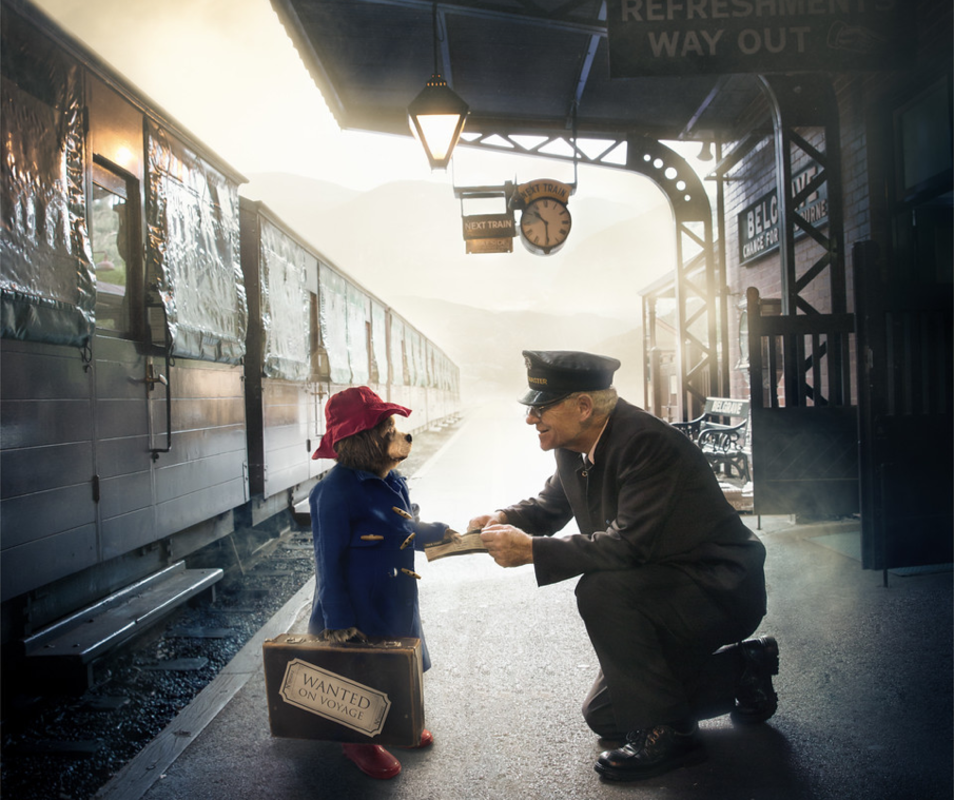 Summarise what is happening in this picture.Who do you think the old man is? Why?What do you think the man is doing? Give evidence to support your answer?Where is this picture set? What evidence supports this?Predict what you think might happen next. Give reasons to support your answer. 